Stories in the GospelsJohn 1 – The Logos Logos – The WordLight and DarknessChildren of GodGrace and Truth – Overcoming the WorldStories in the GospelsJohn 1 – The Logos 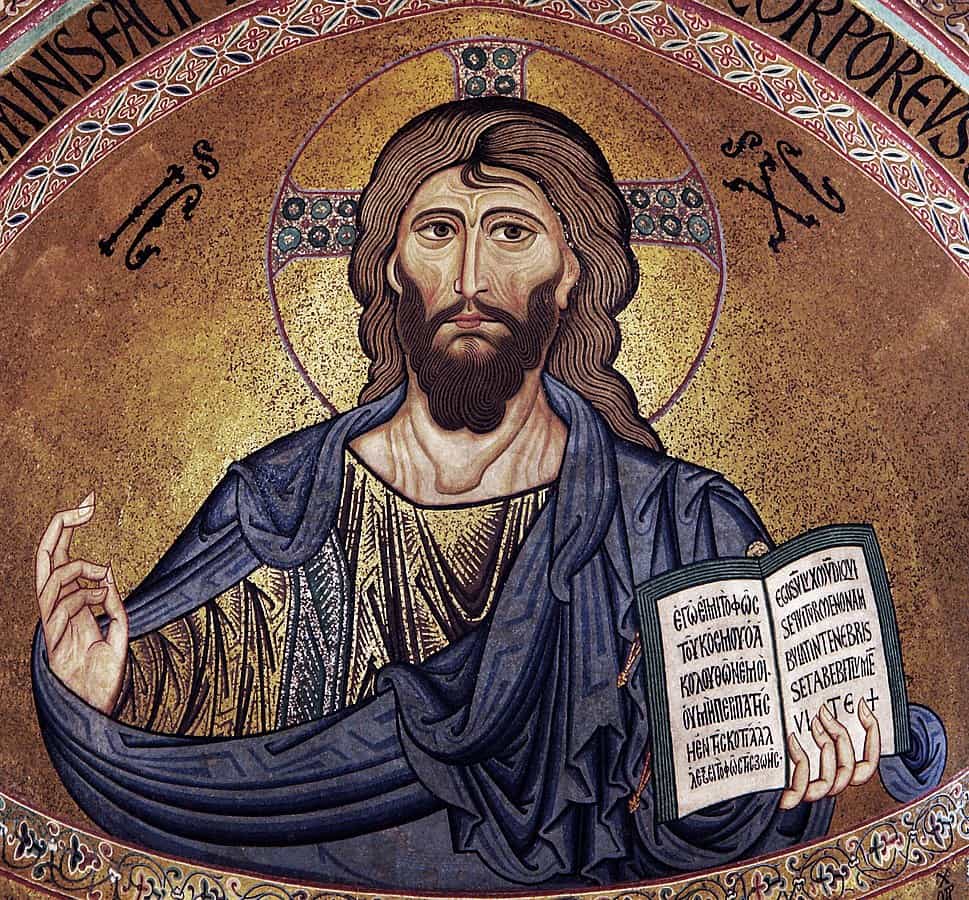 Jesus, The Word of GodFor Further Discussion:Why do you think the gospel of John begins with such an intentional parallel with Genesis chapter 1?The themes of Light-Darkness, Good-Evil, Truth-Falsehood run through the Bible from beginning to end. Where else in our culture do you see these themes?How would you answer if you were asked, “Who is Jesus?”